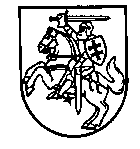 MARIJAMPOLĖS VAIKŲ LOPŠELIS - DARŽELIS „RŪTA“DIREKTORIUSĮSAKYMASDĖL KORUPCIJOS PREVENCIJOS 2022-2024 METŲ PROGRAMOS TVIRTINIMO2022 m. gruodžio      d. Nr. V –     (1.5E)MarijampolėVadovaujantis Lietuvos Respublikos korupcijos prevencijos įstatymu, Lietuvos Respublikos nacionaline kovos su korupcija 2015-2025 metų programa, patvirtinta Lietuvos Respublikos Seimo 2015 m. kovo 10 d. nutarimu Nr. XII-1537 „Dėl Lietuvos Respublikos nacionalinės kovos su korupcija 2015-2025 metų programos patvirtinimo“, Marijampolės savivaldybės korupcijos prevencijos 2021-2024 metų programa, patvirtinta Marijampolės savivaldybės tarybos 2021 m. kovo 29 d. sprendimu Nr. 1-49 „Dėl Marijampolės savivaldybės korupcijos prevencijos 2021–2024 metų programos patvirtinimot v i r t i n u Marijampolės vaikų lopšelio-darželio „Rūta“ korupcijos prevencijos 2022-2024 metų programą (pridedama).Direktorė        Virginija Gusčiuvienė 